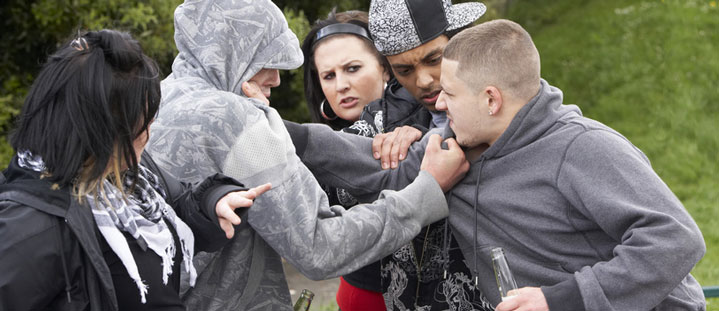 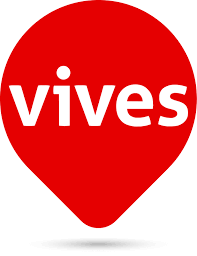 Stap 11. Vertaal je thema / informatievraag in een aantal trefwoorden of zoektermen. Ga op zoek naar synoniemen, vaktermen, deelthema's, …. Omschrijf hoe je tot die trefwoorden komt (eigen kennis of woorden uit cursus of ergens opgezocht, maak duidelijk wat je dan precies gebruikt). Gebruik b.v. ter inspiratie ook wikipedia of ander naslagwerk over jouw thema. Baseer je op deze bron (= je vertrekbron) om een aantal zoektermen te formuleren waarmee je concreet aan de slag kan gaan. Kom zo tot minimaal 5 en maximaal 10 relevante zoektermen.1Wat kan je verstaan onder jongeren en misdrijven?Jongeren en misdrijven zijn een synoniem voor jeugdcriminaliteit. Onder jeugdcriminaliteit verstaan we; “ Overtreding van de wet door een tienjarige of door een 22-jarige wordt benoemd als jeugdig crimineel gedrag. Strikt genomen is dit onjuist. In ons land zijn er namelijk scherpe leeftijdsgrenzen voor jeugdcriminaliteit. Kern van ons strafrecht is dat de strafrechtelijke verantwoordelijkheid met het toenemen van de leeftijd groter wordt. Onder twaalf jaar is er geen strafrechtelijke verantwoordelijkheid en zijn jeugdigen niet vervolgbaar. Van 12 tot 18 jaar spreken we van strafrechtelijk minderjarigen op wie het jeugdstrafrecht van toepassing is en vanaf 18 jaar geldt het algemene strafrecht, ook wel volwassenenstrafrecht genoemd.De meest zuivere en formele definitie van jeugdcriminaliteit is dan ook de volgende: 'Jeugdcriminaliteit verwijst naar gedrag van jongeren van 12 tot 18 jaar waarmee bepaalde - in wetboeken vastgelegde - normen worden overtreden en waarop een straf staat.' ”Synoniemen Jeugdcriminaliteit Misdadigheid van jongeren tot 24 jaar.Problematische jeugdgroepen Vaktermen Antisociaal gedrag: regel overtredend en grensoverschrijdend gedrag dat niet wordt geaccepteerd door gezin, school of de bredere maatschappelijke contextClusters: opeenhoping, groepDelicten: strafbaar feit, zowel overtreding als misdrijfGemêleerd: samengesteld uit onderling verschillende onderdelenHardekernjongeren: jongere die deel uitmaakt van de harde kern, bv. van een groep relschoppers e.dInterventie: ingrijpen, m.n. van een staat in de aangelegenheden van een andere staat= inmenging, tussenkomstNormenverlies: het verlies van normenPOS: problematische opvoedingssituatieRisicojongeren: jongere die behoort tot een risicogroep, bv. die een verhoogd risico heeft om een besmettelijke ziekte op te lopen of met justitie in aanraking te komenStraatjeugd: jeugd die vaak samen komen op de straatVandalisme: zinloze, grove vernielzucht, het baldadig vernielen van publiek eigendom, auto’s, winkelvensters enz.2. Gebruik stapsgewijs een drietal van je zoektermen (of combinaties ervan…) voor een verkennende, vergelijkende zoekopdracht.
Breng ze in in minimaal twee van de klassieke zoekmachines (Google, Yahoo, Bing, … ). Verlaat dus je comfortzone om enkel maar met één zoekmachine te werken. Waag het om eens te "bingen", te "yahoo-en"! Let er vooral op wat gelijkenissen en verschillen tussen zoekmachines zijn (die zijn er zeker, in hoe kunnen zoeken, aantal resultaten, ….). Het is een eerste stap in je bewuster worden van hoe je zoekt om straks dan nog meer gericht en bewust te gaan zoeken in vele nieuwe, heel diverse catalogi en databanken.3.  Gebruik dezelfde zoektermen (of combinaties ervan) voor een gelijkaardige verkennende zoekopdracht via Limo. Probeer aldus ook diverse soorten bronnen (zelfde ? ander ?) te vinden.Geef een beknopt overzicht van je zoekresultaten.
a. Hoeveel resultaten bekom je ?
b. Welke soorten informatiebronnen bekom je ? Maak hier eveneens een overzicht van in een tabel. Doel is toch 5 à 8 soorten te vinden. 4. Kwaliteit van je zoekresultaten Beoordeel drie willekeurige, maar van verschillende soort, concrete bronnen uit je 'resultatenlijsten' van de globale zoektocht die je deed op internet (deelstap 2). Het beoordelen begint eigenlijk al met het vaststellen welk soort bron je uit je hitlijst neemt. Bewust zijn van wat je uit je lijst pikt, is inderdaad een onderdeel van bewust omgaan met bronnen. Beoordeel de kwaliteit aan de hand van de criteria vermeld in de C.R.A.P.-test (klik ernaar), te vinden op de Toledo-community 'Onderzoeks- en informatievaardigheden (Stap 3, paragraaf 2.1).3 Geef voor drie bronnen telkens een antwoord op elk van de vier criteria / vragen (actualiteit, betrouwbaarheid, autoriteit en objectiviteit) en formuleer per bron een besluit van de test.Pik aldus drie zoekresultaten / gevonden bronnen en doe voor elk de test.4BoekCurrency – Je vind in een boek altijd de datum van het uitgeven terug. Reliabillity – In een boek is er altijd achteraan of vooraan een bronnenlijst te vinden. Een boek kan soms ook partijdig zijn. Hier is het te zien hoe het boek geschreven is, met een verhaallijn of de werkelijkheid.Authority – Er is een auteur die het boek gaat schrijven. En vaak zijn dit experts in hun vak. Het kunnen ook mensen zijn die in dergelijke situatie hebben gezeten en het verhaal van hen afschrijven.Point of view – Een boek kan met verschillende redenen geschreven worden. Om mensen te informeren, of om gewoon hun verhaal met de wereld te delen. Het doelpubliek zal worden meegegeven, het is te zien over welk onderwerp het gaat. Krantenartikel Currency – In een krantenartikel staat er altijd vermeldt van wanneer het dateert. Reliabillity – Vaak wordt er ook verwezen naar de bronnen, waar ze informatie vandaan hebben maar niet altijd. Authority – De auteur wordt altijd verwezen in een krantenartikel. Ze zijn een expert in het schrijven van artikelen maar niet over het onderwerp. Wel is alles gebaseerd op waargebeurde feiten. Point of view – Het is gemaakt om de mensen te informeren over gebeurtenissen, te overtuigen, en dergelijke meer. De doelgroep is ook heel breed. Iedereen kan de krant gaan lezen. Er kan ook reclame gemaakt worden voor een bepaald iets die verworven zit in een krantenartikel, maar dat heb je snel fits. EindwerkCurrency – Ook in een eindwerk is er telkens verwezen naar wie het schreef, en wanneer het opgemaakt is. Reliabillity – Er is ook altijd een bronnenlijst te vinden, vaak achteraan het werk. Authority – De auteur, wie het eindwerk tot zijn recht gebracht heeft is altijd vermeldt. Vaak al vanaf het voorblad. Doordat de auteur er heel lang aan heeft gewerkt zijn het op het einde van het eindwerk te maken zeker en vast experts in hun vak.  Point of view – Een eindwerk is gemaakt om een ruchtbaarheid aan te geven, mensen te informeren. Het is bedoelt voor een bepaalde jury als doelgroep maar eens het online komt te staan, is het handig voor leerlingen, studenten, volwassenen en meer. 5. Kritische terugblik op je algemene verkenning, je brede zoektocht en vergelijking van hanteren algemene zoekmachine voor internet en LIMO
a. Omschrijf kort hoe het zoekproces is verlopen.
b. Zou je andere/extra trefwoorden gebruiken ? Welke ?
c. Welke informatie en welke bronnentypes vond je niet ? Hoe verklaar je dit ?
d. Heb je nog andere bemerkingen, vaststellingen, voornemens ?Het zoekproces is naar mijn mening redelijk vlot verlopen. Ik vond het alleen een minder leuke opdracht. Dit komt niet door de opdracht zelf, maar wel door het feit dat ik niet zo graag werk met de computer. Ik kies er zelf vaak nog voor om met de hand te gaan schrijven. De trefwoorden die ik gebruikte zou ik niet veranderen, alles ging vlot en de resultaten zijn er. Voordat ik de vermelde trefwoorden invoerde had ik er al enkele gebruikt maar zonder resultaat. Daarom dat de vermelde volgens mij wel in orde zijn. Misschien ligt het aan het thema dat ik gekregen heb, maar elk type van bronnen vond ik vlot terug. 6. Formulering mogelijke informatie- of onderzoeksvraag
Formuleer nu zelf een aantal mogelijke (verdere) informatie- of onderzoeksvragen. Na deze globale verkenning en overzicht van aantal resultaten per soort bron : Wat zou je precies willen weten of onderzoeken over jouw thema ?Graag zou ik er nog een beetje dieper op ingaan. Daarmee bedoel ik; Hoe de straf van de jongeren wordt bepaald aan de hand van hun misdrijf. Is het leeftijdsgebonden? Of de soort van het misdrijf? Gesloten instelling of halfopen? …Ook hoe en waarom de jongeren misdrijven gaan plegen. Heeft het te maken met groepsdruk? De leefsituatie? Genetica? …Basistekst Eerst : Zoek een wetenschappelijke tekst die als basis voor verder speuren naar bronnen dient.1Geweld in partnerrelaties van jongeren. Bronvermelding Wyckmans, D., & Dedoncker, K., & Beukema, J. (2014). Geweld in partnerrelaties van jongeren. In handboek Familiaal geweld. (Hoofdstuk 3.) Blow, H. Bronvermelding BisJongerenrelaties ontstaan uit gemengde peergroepactiviteiten in de vroege adolescentie, die zich ontwikkelen tot exclusieve partnerrelaties in de late adolescentie.1 1 Connolly e.a., 2004 in Leen e.a., 2012.CONNOLLY, J., CRAIG, W., GOLDBERG, A., & PEPLAR, D. (2004). Mixed-gender groups, dating, and romantic relationships in early adolescence. Journal of Research on Adolescence, 14(2), 185-207.ContextMijn tekst is afkomstig uit het handboek ‘Familiaal geweld’. De organisatie die verantwoordelijk is voor dit boek is het ‘Steunpunt Algemeen Welzijnswerk’.Dit steunpunt komt op voor een maatschappelijk geëngageerd en professioneel sociaal werk op de eerste lijn, de ‘frontlijn’ van een snel evoluerende samenleving. Het biedt een forum om visies te vormen en kennis en ervaringen uit te wisselen, en het ontwikkelt competenties en methodieken. Kerndoel is een kwaliteitsaanbod van psychosociale eerstelijnshulp en de realisatie van grondrechten van mensen in een kwetsbare situatie.Er was niet één auteur maar verschillende die samen gewerkt hebben om tot een geheel te komen. De auteurs werkten ook samen met een ganse redactieraad. Helen Blow (hoofdredacteur), stafmedewerker Steunpunt Algemeen Welzijnswerk vzwPeggy Bisschop, maatschappelijk assistente lokale politie MechelenKoen Dedoncker, stafmedewerker, vzw ZIJN - Beweging tegen GeweldWim D'haese, korpschef politiezone Boortmeerbeek/Haacht/KeerbergenPascale Franck, provinciaal coördinator geweld- en slachtofferbeleid, Provincie AntwerpenDr. Anne Groenen, coördinator onderzoek en dienstverlening gezondheidszorg UC Leuven Limburg en onderzoeksleider APART, Thomas MoreMonique Van Malderen, teambegeleider Vluchthuis Gent, CAW Oost-VlaanderenDr. Leo Pas, ACHG KULeuvenErik Van Dooren, directeur Vetrouwenscentrum Kindermishandeling BrusselAn-Sofie Van Parys, onderzoeker, International Centre for Reproductive Health (ICRH), Universiteit GentMarijke Weewauters, diensthoofd federaal steunpunt geweld op vrouwen, Instituut voor de gelijkheid van vrouwen en mannenHet handboek Familiaal geweld is bedoeld voor praktijkwerkers en hun lijnverantwoordelijken in alle sectoren die te maken hebben met familiaal geweld. Ook de auteurs en de redactieraad komen uit de verschillende betrokken sectoren, soms dichtbij de praktijk, soms dichtbij het beleid.Alle vormen van familiaal geweld komen in beeld: geweld tussen (ex)partners, stalking, kindermishandeling, eergerelateerd geweld, geweld tussen broers en zussen, van kinderen naar hun ouders, van volwassen kinderen naar hun bejaarde ouders. Ook pleegouders, stiefouders, halfbroers en -zussen komen in het vizier.Het boek geeft inzicht in de problematiek van familiaal geweld in de verschillende fasen. Er worden zowel screeningsinstrumenten aangeboden als handvaten en elementen voor visie en beleid om familiaal geweld aan te pakken. Voor alle soorten van familiaal geweld worden telkens volgende onderdelen aangeboden: Beschrijving, Beleid en regelgeving, Signalen, Concrete aanpak, Veelbelovende praktijken, Onderzoek. Het uiteindelijke doel van het boek is het bijdragen tot het goed omgaan met geweld in het gezin; dat betekent ook (een herhaling van) geweld vermijden, veiligheid bieden en geweld correct bestraffen, en vooral geleden leed helpen herstellen.Verneem meer over de auteurHet boek waaruit de tekst komt is door heel wat verschillende auteurs samengesteld. De tekst die ik uit het boek gehaald heb is geschreven door; Dries Wyckmans - Coördinator criminaliteitspreventie, Provincie LimburgKoen Dedoncker & Josje Beukema – Stafmedewerkers vzw ZIJN – Beweging tegen GeweldDries Wyckmans is een heel actief auteur. Hij is in 1999 afgestudeerd aan de hogeschool PXL. Dit is een school voor journalisten. Bij Dries kunnen we wel zeggen dat hij een expert is gekomen in het schrijven van artikelen, teksten, projecten over geweld. Om zijn levenslijn een klein beetje te schetsen overloop ik al zijn werkervaringen op een rijtje. Freelance journalistKabinet deputatie - communicatie, veiligheid & mobiliteitProvinciaal coördinator criminaliteitspreventie, sociale veiligheid & geweldVeiligheidsmanager in de stad HasseltProvinciaal coördinator geweld in de provincie LimburgHieruit kunnen we dus afleiden dat hij startte als journalist maar geweld tot zich voelde aantrekken, en hij deze weg heeft blijven volgen tot hij coördinator werd van geweld in Limburg. Hij blijft ook in deze functie nog schrijven. Koen Dedoncker is volop stafmedewerker in de beweging tegen geweld – vzw Zijn. De Beweging tegen Geweld - vzw Zijn brengt de samenleving in beweging tegen familiaal geweld en seksueel geweld om de spiraal van geweld te doorbreken. Als organisatie kadert vzw Zijn binnen het Sociaal-Cultureel Volwassenenwerk. Onze opdracht bestaat dan ook uit het ontwikkelen van initiatieven in Vlaanderen en Brussel, gericht naar een breed publiek. Deze initiatieven omvatten o.a. sensibilisatie, acties en campagnes, netwerkvorming en educatie en beogen steeds maatschappelijke verandering. Josje Beukema is alsook een stafmedewerkster van de beweging tegen geweld – vzw Zijn. Ze bepleit een overkoepelende aanpak van geweld binnen het gezin en alcohol/drugsmisbruik. Het éne probleem gaat immers meestal samen met het andere. Dit samengaan wordt zwaar onderschat. Josje schrijft artikelen, boeken en dergelijke meer.StructuurPersoonlijk vind ik de tekst goed opgebouwd. Het start vanuit een grote titel. Daaruit kun je al gaan afleiden dat de tekst het hoofdstuk 3 bevat vanuit het handboek. Onder de grote titel vind u er de auteurs terug. Na dit alles start de tekst met een inleiding. Alweer duidelijk vermeldt. Elk stukje van de tekst is ingedeeld in titels en ondertitels. Bijvoorbeeld; 2. Definities 2.1 Geweld in jongerenrelatiesNa deze titels is het een doorlopende tekst die weer goed gestructureerd is aan de hand van alinea’s. Ook wordt er gebruik gemaakt van verschillende opsommingstekenen, cursief geschreven tekst en dergelijke meer. Ook onder de tekst, de voetnoten vinden er plaats. Daar wordt er vermeldt naar de bronnen. De bronnen in eigen woorden die te vinden zijn doorheen de tekst. Om te weten welke bron bij welke zin hoort is er gebruik gemaakt van de kleine cijfertjes rechtsboven het laatste woord van de zin. De gehele uitgeschreven bron vind je dan terug in de referentielijst die achteraan de tekst vindbaar is. Naast de voetnoten heb je ook nog de voettekst. Daar vinden we de paginanummers terug, de datum van uitgifte en in welk hoofdstuk we aan het lezen zijn. In de koptekst, die zich rechts bovenaan van een pagina bevindt kunt u zien dat de tekst uit het handboek ‘Familiaal geweld’ komt. Zoek gelijkaardige info en duidt aanLijsten met gelijksoortige info PowerPointpresentatie Stap 3.1.  De vindplaats van elk van de bronnen uit je basistekst2. a)  Auteur(s) van je basistekstDries WyckmansDrie boeken vindbaar via LimoKoen DedonckerEen boek, eindwerk en een artikel beschikbaar.Josje BeukemaEén  artikel beschikbaar.2. b) SterauteurDavis WolfeIk kies 2 boeken van een lijst van 7. Ik neem er maar twee, omdat dit de twee boeken zijn die met mijn thema te maken hebben.    = Fysiek aanwezig in de campusbibliotheek.3. Het colofoon als snelle infoWyckmans, D. (2011). Ons recht, jg. 115, nr. 6, juni 2011. Antwerpen : Landelijke Bediendencentrale,.Het artikel is gebaseerd op actuele gebeurtenissen. Een artikel die zich richt op de rechten van de mensen en het bestaan. Het is speels geschreven met veel afbeeldingen en spelen tussenin als een kruiswoordraadsel en een activiteitenkalender. De flap die ik opende ging erover dat de sociale dumping de wereld nog niet uit is. Een lang artikel maar aantrekkelijk aangebracht. Ook dat er miljarden van euro’s verdwijnen in de bermuda driehoek. Het is zoals reeds vermeldt, gebaseerd op actuele gebeurtenissen, nogal zware feiten. Economisch en sociaal gericht. Maar deze zware onderwerpen worden deels lichtgemaakt door de mooie en aantrekkelijke opmaak van dit artikel. Het is ook zodanig geschreven dat alles verstaanbaar wordt. Ook de moeilijke woorden zijn reeds uitgelegd of worden grondig beschreven in het artikel, net zo goed dat je alles verstaat. 4. Verder zoeken dan de basistekst. Stap 4Organisaties (hulp- of dienstverlening)Ondersteuningscentrum jeugdzorghttp://wvg.vlaanderen.be/jongerenwelzijn/contact/buitendiensten/ondersteuningscentrum-jeugdzorg/ Heel duidelijke website, met verwijzingen naar de thuispagina, jeugdhulp, over ons, publicaties, nieuws en contact. De site is eerder sober opgericht met de kleuren wit en roze. Eén enkel logo links bovenaan de website. Het geschreven deeltje is uiteraard zwart maar de grote titels zijn eerder grijs. De taal die gebruikt is is mooi nederlands, dus voor iedereen leesbaar en duidelijk. Ook wanneer jongeren er zouden voor kiezen de site te gaan opzoeken. Het is handig om door te klikken naar een andere pagina. Wanneer je over de grote titels gaat met je muis verschijnt er een lange lijst onder de titel met pagina’s waarop je kunt door gaan. Wanneer je verder klinkt naar contact, kom je een lange lijst, weliswaar per provincie tegen over alle ondersteuningscentrums jeugdzorg in België.De site is heel erg uitgebreid met elke info die je nodig hebt. In de publicaties vind je heel wat terug, onder andere; Jaarverslagen Zorgregieraporten JongerenbrochuresNieuwsbrief Berichten JO- lijnIntegrale jeugdhulpPleegzorgAndere …Voor één van de publicatie heb ik een referentie gemaakt : Wanneer je verder door klinkt op nieuws vind je alle artikelen die in de pers zijn gekomen die te maken hebben met jeugdzorg/hulp.Naast de publieke site voor jongerenwelzijn hebben ze ook een doorverwijzing ‘voor professionals’. Wanneer je daarop gaat doorklikken kom je op een andere pagina terecht. Het is één pagina die in twee gesplitst is met het kleur groen en blauw. In het kleur groen vind je de private voorzieningen jongeren welzijn terug. In het blauwe gedeelte jeugdhulpaanbieders. Als je klinkt op de bepaalde titel die je nodig hebt wordt je nogmaals doorverwezen naar een volgende pagina. Persoonlijk zou ik goed overweg kunnen met deze site. Zoals eerder vermeldt is alles heel duidelijk, en vindt er van alles plaats. Wanneer je op iets doorklikt weet je niet wat te verwachten maar je vindt er alles heel vlot terug. Ook de adressen van alle zorgcentra over heel België is duidelijk. Je vindt er meteen wat je zoekt. De nieuwsbrief is ook heel fijn. Ze hebben zowel maandelijkse als jaarlijkse versies. En je kan ook doorheen het archief snuiven. Een site die aanspreekt.Juridische documentenWelzijn, volksgezondheid en gezinVerdrag inzake de rechten van het kind Omzendbrief leerplicht Omzendbrief jeugdbescherming Wet op de jeugdzorg/ integrale jeugdzorg De maatschappelijke contextJo VandeurzenJo Vandeurzen is minister van Welzijn, Volksgezondheid en Gezin.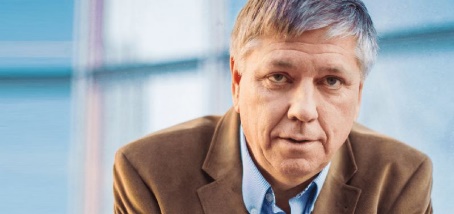 Voor dit beleidsdomein werken zo’n 4.800 mensen. Zij zetten zich elke dag in om het welzijn en de gezondheid van de bevolking in Vlaanderen en Brussel te verbeteren. Ze bereiden het beleid van de minister voor en voeren het uit. Het beleidsdomein bestaat uit een departement en zeven agentschappen. Zij kennen bv. subsidies toe en verstrekken advies aan de bevolking. Het departement en drie van deze agentschappen (Jongerenwelzijn, het Vlaams Agentschap Zorg en Gezondheid en Zorginspectie) vormen samen het Vlaamse Ministerie. De minister is de eindverantwoordelijke. Hij wordt bijgestaan door een beleidsraad (leidende ambtenaren), een strategische adviesraad (vertegenwoordigers van het middenveld en onafhankelijke deskundigen) en kabinetsmedewerkers.Mijn standpunt gaat over het actieplan die dertig actiepunten uit zal voeren om de hulp binnen de jeugdzorg te versterken. Voor dat die punten worden uitgevoerd vind ik dat er voldoende middelen moeten voorzien worden om de jongeren op te vangen. Zowel in jeugdinstellingen, pleegzorg, thuisbegeleiding, en ook in het straatbeeld. Als de jongeren in hun eigen vertrouwde omgeving de aangepaste hulp vinden staan ze al een pak verder doordat er al een vertrouwen is. Anders gaan ze eerst zoeken achter een vertrouwenspersoon waardoor de procedure langer zal duren en de situatie misschien verslecht. Als de aanpak voor de jongere niet voldoende is moeten ze kunnen overgaan tot zwaardere sancties onder andere, gesloten instellingen.
Waar ze voorzien worden van therapieën en dergelijke zodat als ze meerderjarig zijn sterk genoeg in hun schoenen staan om de uitdaging van de volwassen wereld aan te gaan. Graag zou ik er deel willen van uitmaken om deze verandering tot stand te brengen.Statistieken In Google, onder de zoekterm; Statistieken jeugdcriminaliteit België. Cijfers over minderjarige delinquentie in BelgiëDe politie meldt de zaken waarbij zogenaamde “de- linquente” minderjarigen betrokken zijn, aan de jeugdpar- ketten. Bijgevolg kan men door onderzoek van de database van die parketten de schommelingen in het aantal meldin- gen vaststellen. Dat is de opzet van het artikel, dat de jaren 2006 tot 2013 bestudeert en de vooroordelen over de “de- linquente” minderjarigen op losse schroeven zet. Uit het arti- kel blijkt dat het aantal gemelde minderjarigen daalt – zowel in België als in de rest van Europa – en dat hun leeftijd niet daalt. Hoewel men vaak zeer negatieve uitlatingen over min- derjarigen hoort, nopen die bevindingen ons tot een andere kijk op de jeugddelinquentie.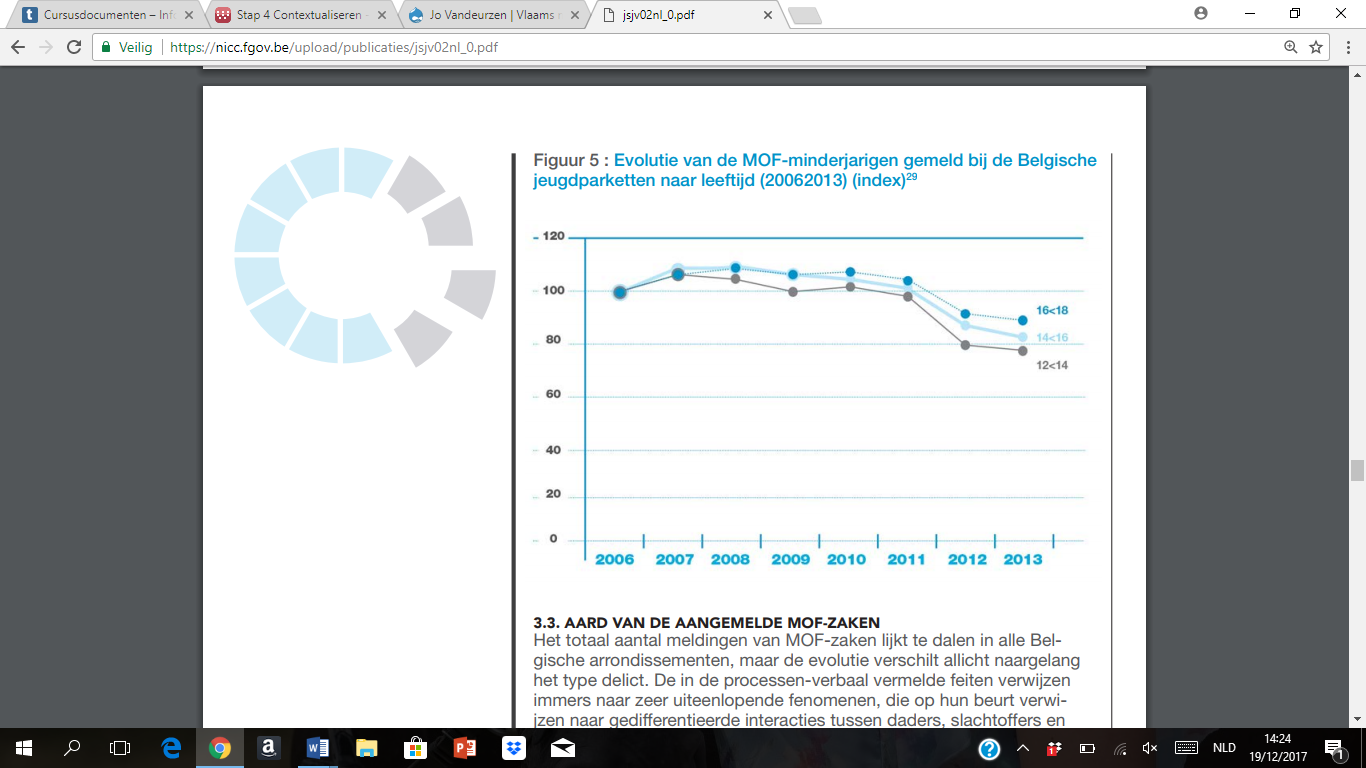 Besluit Het verloop van de opdracht verliep voor mij heel erg moeizaam. Het begon al bij het begrijpen van de opdrachten. Sommigen zijn zo moeilijk geformuleerd dat ik geen kant meer op kon. Gelukkig kon ik tijdens de lessen om uitleg vragen, maar soms werd de opdracht dan nog ingewikkelder doordat ik die uitleg ook niet begreep. Ik ben geen echte computerfanaat en vond dit dus erg moeilijk. Over het onderwerp en het opzoekwerk ben ik dan wel positief verrast. Het ging vlot, soms eens dubbel zoeken maar het resultaat kwam. Ik heb geleerd er niet alleen in de les eraan te werken maar ook thuis. Zodat ik op tijd klaar geraak met de opdracht zonder onnodige stress.In het algemeen moet ik nog verder oefenen om dingen correct op te gaan zoeken maar ik sta er al een hele stap dichterbij dan enkele maanden geleden.SOORT BRON AANTALJEUGDCRIMINALITEIT WIKIPEDIAGoogle Chrome Boek – Aangevuld in de zoekbalk na van Google Chrome > 7.510 resultatenKrantenartikel – Aangevuld in de zoekbalk van Google Chrome > 268 resultatenAfbeelding – Jeugdcriminaliteit Wikipedia in de zoekbalk van Google Chrome, dan verder naar afbeeldingen > Veel afbeeldingen, geen concreet aantalVideo -  Aangevuld in de zoekbalk van Google Chrome >  2.570 resultatenEindwerk -  Aangevuld in de zoekbalk van Google Chrome >  180 resultaten YahooBoek – Aangevuld in de zoekbalk van Yahoo >  409,000,000 resultsKrantenartikel – Aangevuld in de zoekbalk van Yahoo >  509,000 resultsAfbeelding – Jeugdcriminaliteit Wikipedia in de zoekbalk van Yahoo, dan verder naar images > Veel foto’s in alle maten en vormen, opgedeeld in verschillende thema’s. geen concrete hoeveelheidVideo – Jeugdcriminaliteit Wikipedia in de zoekbalk van Yahoo, naast images bevindt zicht video’s  > 1 videoEindwerk – Aangevuld in de zoekbalk van Yahoo >  101,000 resultsBing Boek – Aangevuld in de zoekbalk van Bing >  56 100 000 ResultatenKrantenartikel – Aangevuld in de zoekbalk van Bing >  926 000 ResultatenAfbeelding – Jeugdcriminaliteit Wikipedia in de zoekbalk van Bing, daarna verder in afbeeldingen > 6 foto’s Video – Jeugdcriminaliteit Wikipedia in de zoekbalk van Bing, daarna verder naast afbeeldingen naar video’s > Geen video’s Eindwerk – Aangevuld in de zoekbalk van Bing >   606 000 ResultatenOngeveer 6.520 resultaten107,000 results25 100 ResultatenJONGEREN EN MISDRIJVENGoogle ChromeBoek – Aangevuld in de zoekbalk van Google Chrome >  255.000 resultaten Krantenartikel – Aangevuld in de zoekbalk van Google Chrome >  12.900 resultatenAfbeeldingen – Jongeren en misdrijven in de zoekbalk van Google Chrome , verder naar afbeeldingen > Heel veel, geen concreet aantalVideo – Jongeren en misdrijven in de zoekbalk van Google Chrome, verder naar video’s >  6.980 resultatenEindwerk – Aangevuld in de zoekbalk van Google Chrome >  1.710 resultatenYahooBoek – Aangevuld in de zoekbalk van Yahoo >  26,000,000 resultsKrantenartikel – Aangevuld in de zoekbalk van Yahoo >  23,500,000 resultsAfbeeldingen – Jongeren en misdrijven ingevuld in de zoekbalk van Yahoo, verder naar images > Heel veel, zonder concreet aantalVideo – Jongeren en misdrijven ingevuld in de zoekbalk van Yahoo, verder naar video’s   > 30 Video’sEindwerk – Aangevuld in de zoekbalk van Yahoo >  23,500,000 resultsBingBoek – Aangevuld in de zoekbalk van Bing >  16 800 000 ResultatenKrantenartikel – Aangevuld in de zoekbalk van Bing >  881 000 ResultatenAfbeeldingen – Jongeren en misdrijven ingevuld in de zoekbalk van Bing, verder naar Afbeeldingen > Heel erg veel, geen concreet aantalVideo -  Jongeren en misdrijven ingevuld in de zoekbalk van Bing, verder naar video’s > 34 video’s Eindwerk – Aangevuld in de zoekbalk van Bing >  533 000 ResultatenOngeveer 292.000 resultaten29,500,000 results308 000 ResultatenVAKTERMEN JEUGDCRIMINALITEITGoogle ChromeBoek – Aangevuld in de zoekbalk van Google Chrome >  350 resultatenKrantenartikel - Aangevuld in de zoekbalk van Google Chrome >  38 resultatenAfbeelding – Vaktermen jeugdcriminaliteit ingevuld in de zoekbalk van Google Chrome, daarna verder in afbeeldingen > Veel, geen concreet aantalVideo -  Vaktermen jeugdcriminaliteit ingevuld in de zoekbalk van Google Chrome, daarna verder naar video’s > 2 video’sEindwerk – Aangevuld in de zoekbalk van Google Chrome > 42 resultaten  YahooBoek – Aangevuld in de zoekbalk van Yahoo  > 84,300 resultsKrantenartikel - Aangevuld in de zoekbalk van Yahoo > 48,000 resultsAfbeelding – Vaktermen jeugdcriminaliteit ingevuld in de zoekbalk van Yahoo, daarna verder naar images > Geen afbeeldingenVideo -  Vaktermen jeugdcriminaliteit ingevuld in de zoekbalk van Yahoo, daarna verder naar video’s > Geen video’sEindwerk – Aangevuld in de zoekbalk van Yahoo > 20,000 resultsBing Boek – Aangevuld in de zoekbalk van Bing > 107 000 ResultatenKrantenartikel - Aangevuld in de zoekbalk van Bing > 27 800 ResultatenAfbeelding – Vaktermen jeugdcriminaliteit ingevuld in de zoekbalk van Bing, daarna verder in afbeeldingen > 1 afbeeldingVideo -  Vaktermen jeugdcriminaliteit ingevuld in de zoekbalk van Bing, daarna verder naar video’s > Geen video’sEindwerk – Aangevuld in de zoekbalk van Bing > 103 000 Resultaten488 resultaten207 results90 ResultatenZOEKTERMAANTALJEUGDCRIMINALITEIT WIKIPEDIAArtikel‘Josine Junger-Tas: The Life and Works of a Compassionate Criminologist’1JONGEREN EN MISDRIJVENProefschrift (5)Artikel (152)Boek (11)168VAKTERMEN JEUGDCRIMINALITEITArtikel ‘Comptes Rendus’1DIENSTEN/ VOORZIENINGEN/ PROJECTENAime sans violence (Franstalige Gemeenschap (BE))Een campagne voor jongeren bestaande uit een brochure, affiche, website, een hiphopnummer, videoclip en engagementsverklaring (http://www.aimesansviolence.be).Beweging tegen geweld – vzw ZijnDe Beweging tegen Geweld - vzw Zijn brengt de samenleving in beweging tegen familiaal geweld en seksueel geweld om de spiraal van geweld te doorbreken. Als organisatie kadert vzw Zijn binnen het Sociaal-Cultureel Volwassenenwerk. Onze opdracht bestaat dan ook uit het ontwikkelen van initiatieven in Vlaanderen en Brussel, gericht naar een breed publiek. Deze initiatieven omvatten o.a. sensibilisatie, acties en campagnes, netwerkvorming en educatie en beogen steeds maatschappelijke verandering. Middaglijnstraat10, 1210 Sint-Joost-ten-Node, BelgiëCaravane d’Amoureen project ter bestrijding van geweld in liefdesrelaties, gericht op Brusselse jongeren tussen 15 en 20 jaar. Doelstelling is geweld te voorkomen dat gebaseerd is op stereotypen en opgelegde sociale rollen, en jongeren zo vroeg mogelijk bewust te maken van het belang van wederzijds respect en gelijkheid tussen meisjes en jongens. Belangrijkste onderdeel is een echte ‘Caravane d’Amour’, waarin jongeren info krijgen en hun visie kunnen geven over liefde en geweld in liefdesrelaties.CAWHet Centrum Algemeen Welzijnswerk (CAW) helpt mensen met al hun vragen en problemen die te maken hebben met welzijn. Je kan bij ons terecht met elke vraag. Een moeilijke relatie. Persoonlijke problemen. Financiële, administratieve, juridische of materiële problemen. Problemen in je gezin, familie of buurt,... We bieden ook hulp aan slachtoffers van geweld en misbruik, slachtoffers en betrokkenen van verkeersongevallen en misdrijven, en aan gedetineerden en hun naasten. Voorstraat53, 8500 Kortrijk, BelgiëLoving me, loving you (GGD (NL))Een project voor leerlingen van 13 à 14 jaar over ‘verkering, liefde en hoe je het leuk kunt houden’. Het complete programma bestaat uit interactief theater en een workshop, preventielessen voor leerlingen met een docentenhandleiding en een draaiboek voor een ouderavond over het thema geweld in relaties (http://www.lovingmelovingyou.nl).Mood City Een beloftevol project is Mood City – een game over respect in relaties, dat werd ontwikkeld door de provincie Limburg (BE) in samenwerking met de onderzoeksgroep Education & ICT van de Katholieke Hogeschool Limburg. Mood City bouwt, in overleg met het CAMH Centre for Prevention Science, verder op The Fourth R. Hun lespakket over geweld in jongerenrelaties voor grade 8 werd grondig herwerkt en vertaald naar de Vlaamse context.Tour of love (GGD (NL))en interactief totaalprogramma met voorlichting en publiciteit voor en door jongeren van 12 tot 20 jaar over liefde en relaties, dat jongeren wil bewustmaken en voorlichten. Met een bus, ‘gepimpt’ door jongeren, wordt een rondrit gemaakt door de provincie Groningen (http://www.huiselijkgeweld.nl/index/interventies/preventie/tour_of_love)‘The Fourth R’‘The Fourth R’ werd ontwikkeld aan het CAMH Centre for Prevention Science van de Universiteit van Toronto, onder leiding van professor David Wolfe. Het programma wil alle jongeren, dus niet enkel probleemjongeren, laten kennismaken met positieve relatiemodellen die een alternatief bieden voor de negatieve voorbeelden waarmee jongeren nogal eens geconfronteerd worden. Dat moet hen helpen om goede beslissingen te nemen en moet hen veerkrachtiger maken bij toekomstige problemen. The Fourth R leert leerlingen bovendien vaardigheden aan die ze nodig hebben om gezonde relaties op te bouwen en helpt hen om riskant gedrag te verminderen. Het programma richt zich ook tot ouders en de gemeenschap.‘The Safe Dates project’‘Safe Dates’ is een preventieprogramma voor jongeren van 12 tot 14 jaar, dat bestaat uit 10 sessies van elk 45 à 50 minuten. Het programma, dat ontwikkeld werd door professor Vangie Foshee van de Universiteit van Noord-Carolina, bevat zowel een school- als een gemeenschapscomponent. De schoolcomponent focust op primaire preventie en bestaat uit een vast curriculum dat door reguliere leerkrachten wordt gegeven. De sessies bevatten onder meer volgende onderwerpen: het definiëren van zorgzame relaties en van geweld in partnerrelaties van jongeren, het waarom van misbruik en geweld, het helpen van vrienden, het overwinnen van genderstereotypen, het gelijk verdelen van macht door middel van communicatie en het voorkomen van seksueel geweld. De gemeenschapscomponent richt zich op secundaire preventie door middel van steungroepen, activiteiten voor jongeren en informatie voor ouders.SPECIALISTEN David Wolfe David Allen Wolfe (geboren op 5 augustus 1951) is een academicus, psycholoog en auteur die zich specialiseert in kwesties als kindermishandeling, huiselijk geweld , kinderen en jongeren. Dit werk omvat het bevorderen van gezonde relaties door middel van schoolprogramma's, met een grote nadruk op de preventie van kindermishandeling en verwaarlozing, pesten , dating geweld , onveilige seks , drugsmisbruik en andere gevolgen van ongezonde relaties.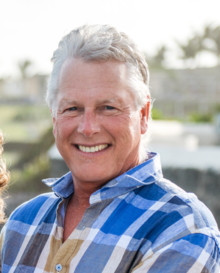 (Foto = Wikipedia - https://en.wikipedia.org/wiki/David_A._Wolfe )CascardiAfdeling: Psychologie 
Functie: Associate Professor 
Area Specialisatie: Clinical Psychology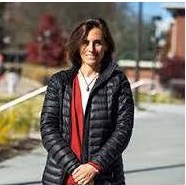 OnderzoeksbelangenMeting van geweld en misbruik door adolescenten. Mechanismen om uit te leggen hoe slachtofferschap bij kinderen verband houdt met geweld van intieme partners. Preventie van relatiegeweld en aanranding op middelbare school en universiteitscampussen met gebruik van omstandersonderwijs (Foto = http://www.wpunj.edu/cohss/departments/psychology/faculty/cascardi/cascardi.html)ChaseHeel moeilijk terug te vinden. Wel vind ik een boek terug die met hem/ haar ook te maken kan hebben; ‘Behavioral and Emotional Disorders in Adolescents’. Uit deze titel kan je leiden dat Chase misschien iets te maken heeft met het gedrag en emotionele stoornissen bij volwassenen.FosheeVangie Foshee, PhD, is onderzoeker op het gebied van de volksgezondheid en hoogleraar in gezondheidsgedrag en onderwijs. Ze is adjunct-professor in het Department of Health Behavior . 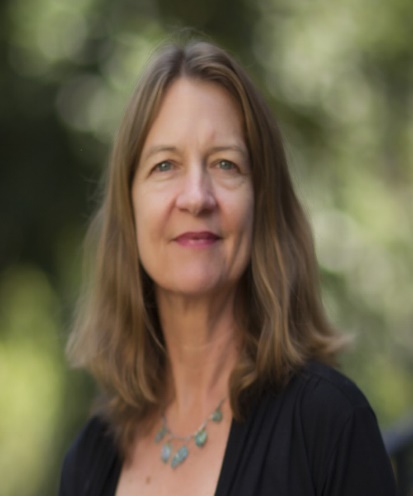 Dr. Foshee's onderzoek richt zich op probleemgedrag van adolescenten. Haar etiologisch onderzoek omvatte het identificeren van determinanten op verschillende niveaus van de sociale ecologie van adolescentendating geweld, het roken van sigaretten en alcoholgebruik. Interventieonderzoeken omvatten de ontwikkeling en evaluatie van Safe Dates, een op scholen gebaseerd geweldpreventieprogramma voor adolescenten; Families voor veilige datums, een op familie gebaseerd programma voor preventie van seksueel misbruik; en familie-gebaseerde preventieprogramma's voor misbruik van homo's voor Latijns-Amerikaanse gezinnen (NOVIOlencia) en tieners die zijn blootgesteld aan huiselijk geweld (moeders en tieners voor veilige dagen). (Foto = https://translate.google.com/translate?hl=nl&sl=en&u=https://sph.unc.edu/adv_profile/vangie-foshee-phd/&prev=search) McCloskeyOok van McCloskey vind ik niet rechtstreeks informatie. Wel dat hij/ zij terug te vinden is in artikelen, teksten en dergelijke meer over posttraumatische stress bij kinderen die worden blootgesteld aan familiaal geweld en trauma's.VAKTERMEN & MOEILIJKE WOORDENAgressor  >  Aanvaller, degene die de aanvalsoorlog begintDisproportioneel  >  Naar verhouding onjuistFluctueren  >  Wijzigen, wisselenGenderidentiteit  >  Het gevoel dat je hebt bij wat je bent, een man, een vrouw, of iets er tusseninGraduele verzwaring  >  Trapsgewijs stijgenPrevalente cijfers  >  Het aantal gevallen per duizend of honderdduizend op een specifiek moment in de bevolkingTrial – and – errorprincipe  >  Een manier om iets te leren of een oplossing te vinden SOORTEN BRONNENSite -> APA PsycNET LEEN, E., SORBRING, E., MAWER, M., HOLDSWORTH, E., HELSING, B.,& BOWEN, E. (2012). Prevalence, dynamic risk factors and the efficacy of primary interventions for adolescent dating violence: An international review. Aggression and Violent Behavior. http://dx.doi.org/10.1016/ j.avb.2012.11.015.Artikel -> Mediawijs OnlineMEDIAWIJS. Hoe gaan jongeren om met sociale netwerken. Laatst geraadpleegd op 18 oktober 2013 via http://mediawijs.be/nieuws/ hoe-gaan-jongeren-om-met-sociale-netwerkenBoek -> Psychologie of WomenFOSHEE, V.A., LINDER, G.F., MacDOUGAL, J.E., & BANGDIWALA, S.(2001). Gender differences in the longitudinal predictors of adolescent dating violence. Preventative Medicine, 32(2), 128-141.TOP 5 BRONNENCASCARDI, M., AVERY-LEAF, S., O’LEARY, K.D., & SLEP, A.M.S. (1999).Factor structure and convergent validity of the Conflict Tactics Scale in high school students. Psychological Assessment, 11(4), 546-555.Ik zou dit wel eens beter willen doornemen. Het gaat over middelbare schoolfeiten, conflicten en dergelijke die dateert uit 1999. Het is interessant omdat het op de dag van vandaag er ook nog steeds aanwezig is. Ook om te vergelijken met vroeger.LPS PREVENTIE. Primaire preventie van partnergeweld onder jongeren. Laatst geraadpleegd op 9 december 2013 via http://www.lsp-preventie.nl/index.asp?id=95.Partnergeweld komt al een hele eind aan bod. De preventie ervan, het voorkomen is dus belangrijk. Uit dit artikel kan je leren hoe het anders kan, wat te doen als je je in zo’n situatie bevindt. Welke organisaties en projecten er bestaan om je te laten helpen of te informeren. Bruikbaar en interessant dus.MEDIAWIJS. Hoe gaan jongeren om met sociale netwerken. Laatst geraadpleegd op 18 oktober 2013 via http://mediawijs.be/nieuws/ hoe-gaan-jongeren-om-met-sociale-netwerken.Vind ik een zeer leerrijk artikel, die misschien ook wel mijn vraag op het einde van stap 1 deels kan beantwoorden. Om meer te weten te komen hoe jongeren met elkaar omgaan, hoe ze in vreemde situaties terecht komen en dergelijke meer. VAN DEN BORNE, A. (2006). Stay in Love. Primaire preventie van relatiegeweld onder jongeren. Procesevaluatie. Utrecht: Trimbos-instituut.Opnieuw een artikel waar je de jongeren kunt aanleren hoe ze moeten omgaan met dergelijke situaties. Ook kan je jezelf leren om een beter inzicht te krijgen over hoe je jongeren erop aanspreekt om hen te helpen. Om ook hen inzicht te geven over wat wel en niet kan in zulke gevallen. Om hen te laten zien wat van belang is en goed is voor hen in een relatie.           Het is een leerrijk artikel voor beide partijen.CHASE, K.A., TREBOUX, D., & O’LEARY K.D. (2002). Characteristics of high-risk adolescents’ dating violence. Journal of Interpersonal Violence, 22(4), 456-464.Deze bron zou ik ook wel nog eens willen doornemen. Het is interessant om te weten hoe het er ook aan toegaat bij de volwassenen. Of je die personen eruit kunt uithalen door middel van de karaktereigenschappen te leren kennen en meer. Het is leuk om het verschil ook te leren kennen tussen jongeren en volwassenen.CASCARDI, M., AVERY-LEAF, S., O’LEARY, K.D., & SLEP, A.M.S. (1999).Factor structure and convergent validity of the Conflict Tactics Scale in high school students. Psychological Assessment, 11(4), 546-555.5x een artikel gevonden op Limo. Elk artikel is online beschikbaar. LPS PREVENTIE. Primaire preventie van partnergeweld onder jongeren. Laatst geraadpleegd op 9 december 2013 via http://www.lsp-preventie.nl/index.asp?id=95.Online gevonden via Google.Het handboek ‘Familiaal geweld’ waar het artikel uitkomt is ter beschikking in de bibliotheek van KU Leuven. MEDIAWIJS. Hoe gaan jongeren om met sociale netwerken. Laatst geraadpleegd op 18 oktober 2013 via http://mediawijs.be/nieuws/ hoe-gaan-jongeren-om-met-sociale-netwerken.Online te vinden via knip en plakwerk in Google. Is ook fysiek aanwezig in de bibliotheek van KU Leuven.VAN DEN BORNE, A. (2006). Stay in Love. Primaire preventie van relatiegeweld onder jongeren. Procesevaluatie. Utrecht: Trimbos-instituut.Niet aanwezig in bibliotheken. Wel online te vinden via knip en plakwerk in google. CHASE, K.A., TREBOUX, D., & O’LEARY K.D. (2002). Characteristics of high-risk adolescents’ dating violence. Journal of Interpersonal Violence, 22(4), 456-464.Online beschikbaar via Limo.Ook terug te vinden online via Google.ANTLE, B., SULLIVAN, D., DRYDEN, A., KARAM, E., & BARBEE, A.(2011). Healthy relationship education for dating violence prevention among high-risk youth. Children and Youth Services Review, 3(1), 173– 179.Is in beide mogelijkheden online terug te vinden. Zowel via Google als Limo.BARTER, C., McCARRY, M., BERRIDGE, D., & EVANS, K. (2009). Partner exploitation and violence in teenage intimate relationships. Londen:National Society for Prevention of Cruelty to Children.Niet rechtstreeks terug te vinden, maar wel enkele verwanten, online. BOWEN, E., HOLDSWORTH, H., LEEN, E., SORBRING, E., HELSING, B.,JANS, S., en AWOUTERS, V. (2013). Northern European adolescent attitudes toward dating violence. Violence & Victims, 28 (4), 619-633.Op de twee wijzen online beschikbaar of terug te vinden. Zowel in Limo als via Google.CONNOLLY, J., CRAIG, W., GOLDBERG, A., & PEPLAR, D. (2004).Mixed-gender groups, dating, and romantic relationships in early adolescence. Journal of Research on Adolescence, 14(2), 185-207.Online beschikbaar via Limo. Ook terug te vinden via Google.CORNELIUS, T.L., & RESSEGUIE, N. (2007). Primary and secondary prevention programs for dating violence: A review of the literature. Aggression and Violent Behavior, 12(3), 364-375.Online terug te vinden via Google. Ook via Limo, online beschikbaar.CURRIE, D.H. (1998). Violent men or violent women? Whose definition counts? In B. Kennedy and R.K. Bergen (Eds.), Issues in intimate violence (pp. 97-111). Thousand Oaks, CA: Sage.Er zijn 5 resultaten ter beschikking in Limo. Online, krantenartikels en een boek. DECKER, M.R., SILVERMAN, J.G., & RAJ, A. (2005). Dating violence and sexually transmitted disease/HIV testing and diagnosis among adolescent females. Pediatrics, 116(2), 272-276.Online terug te vinden via Google. Ook is het artikel online ter beschikking via Limo.FOSHEE, V.A., LINDER, G.F., MacDOUGAL, J.E., & BANGDIWALA, S.(2001). Gender differences in the longitudinal predictors of adolescent dating violence. Preventative Medicine, 32(2), 128-141.Twee artikelen online beschikbaar via Limo. Ook online terug te vinden via Google.GIORDANO, P.C., SOTO, D.A., MANNING, W.D., & LONGMORE,M.A. (2010). The characteristics of romantic relationships associated with teen dating violence. Social Science Research, 39(6), 863-874.Online terug te vinden via Google. Twee artikelen online beschikbaar via Limo.JACKSON, S.M., CRAM, F., & SEYMOUR, F.W. (2000). Violence and sexual coercion in high school students’ dating relationships. Journal of Family Violence, 15(1), 23-36.Zes artikelen online vindbaar in Limo. Ook via Google terug te vinden.KAMP, J., DUSH, C.M., & AMATO, P.R. (2005). Consequences of relationship status and quality for subjective well-being. Journal of Social and Personal Relationships, 22(5), 607-627.Via Google terug te vinden en ook online ter beschikking via Limo.BOEKEN LimoOnder de zoekterm Jeugdcriminaliteit WikipediaJongeren en misdrijven Vaktermen jeugdcriminaliteitZOEKRESULTATEN Geen resultaten 14 boeken Geen resultaten ARTIKELS UIT VAKTIJDSCHRIFTENLimo Onder de zoekterm Jeugdcriminaliteit WikipediaJongeren en Misdrijven Vaktermen jeugdcriminaliteitGeen resultaten 6 resultaten Geen resultaten EINDWERKENLimo Onder de zoekterm JeugdcriminaliteitJongeren en misdrijvenVaktermen jeugdcriminaliteit22 resultaten 3 resultaten Geen resultaten ONDERZOEKSLITERATUUR LiriasOnder de zoektermJeugdcriminaliteit Jongeren en misdrijvenVaktermen jeugdcriminaliteit10 resultaten Geen resultaten Geen resultaten ANDERSTALIGE BRONNENGoogle Onder de zoekterm Book youth crime119 000 000 resultaten ARTIKELEN Google – HLN Onder de zoekterm Jeugdcriminaliteit50 resultaten INTERNET ALGEMEENBing Onder de zoektermArtikel Jeugdcriminaliteit 17 000 Resultaten BEELDMATERIAAL Limo Onder de zoekterm Video jeugdcriminaliteit 51 resultaten 